О законодательной инициативе Государственного Совета Удмуртской Республики по внесению в Государственную Думу Федерального Собрания Российской Федерации проекта федерального закона «О почетном звании Российской Федерации «Город трудовой воинской славы»Государственное Собрание (Ил Тумэн) Республики Саха (Якутия)                                      п о с т а н о в л я е т:1. Поддержать законодательную инициативу Государственного Совета Удмуртской Республики по внесению в Государственную Думу Федерального Собрания Российской Федерации проекта федерального закона «О почетном звании Российской Федерации «Город трудовой воинской славы».2. Направить настоящее постановление в Государственный Совет Удмуртской Республики.3. Настоящее постановление вступает в силу с момента его принятия.Председатель Государственного Собрания   (Ил Тумэн) Республики Саха (Якутия) 					П.ГОГОЛЕВг.Якутск, 19 июня 2019 года          ГС № 260-VI                        ГОСУДАРСТВЕННОЕ СОБРАНИЕ(ИЛ ТУМЭН)РЕСПУБЛИКИ САХА (ЯКУТИЯ)                          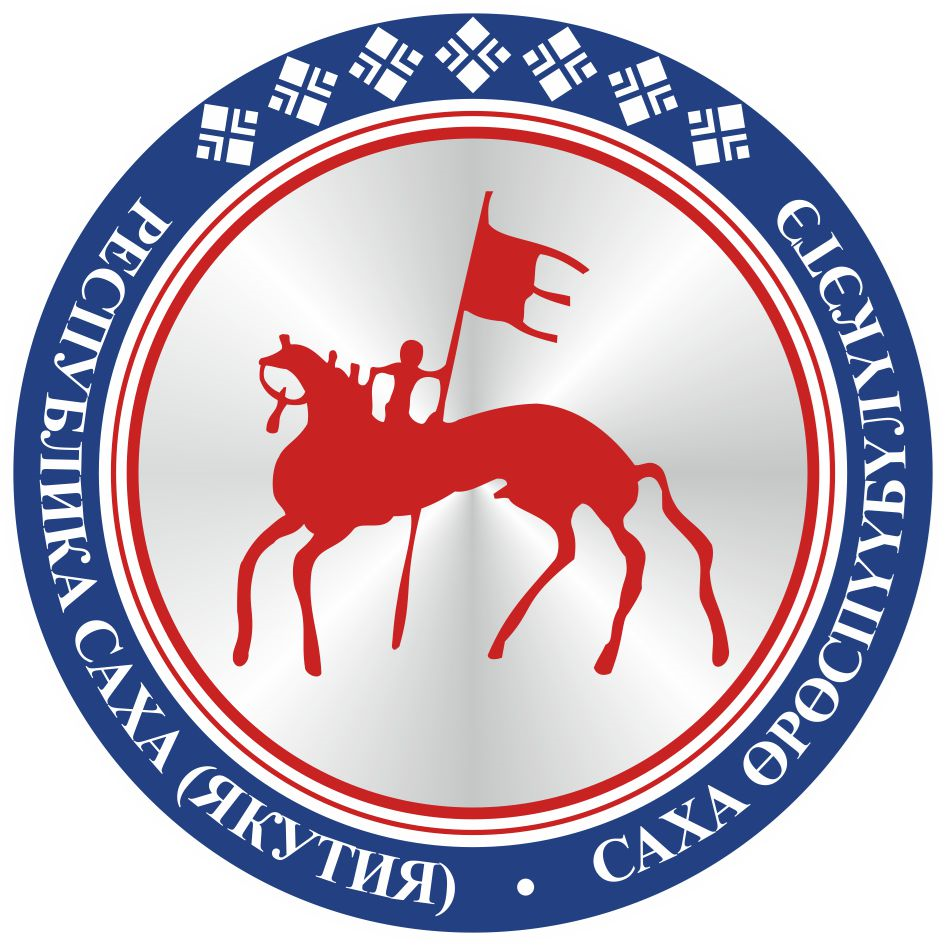                                       САХА  ЈРЈСПҐҐБҐЛҐКЭТИНИЛ ТYMЭНЭ                                                                      П О С Т А Н О В Л Е Н И ЕУ У Р А А Х